МИНИСТЕРСТВО ПРОСВЕЩЕНИЯ РОССИЙСКОЙ ФЕДЕРАЦИИМинистерство образования и науки Алтайского краяКомитет по образованию Немецкого национального районаМБОУ "Гришковская СОШ"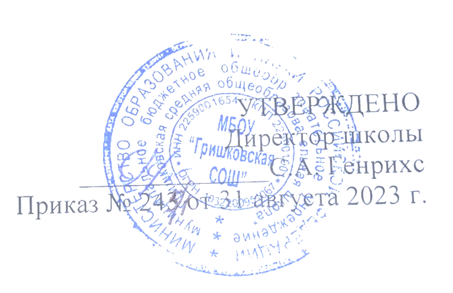 ‌РАБОЧАЯ ПРОГРАММАкурса внеурочной деятельности «Я – гражданин России» для обучающихся 7 классаСрок реализации 1 год Составил: учитель истории и обществознанияБартули Николай Сергеевич​Гришковка, 2023‌​ годПояснительная запискаОбщая характеристика курса «Я – гражданин России»Важнейшей целью современного отечественного образования и одной из приоритетных задач общества и государства является воспитание, социально-педагогическая поддержка становления «творческого, инициативного, компетентного гражданина России, принимающего судьбу Отечества как свою личную. Осознающего ответственность за настоящее и будущее своей страны, укоренённого в духовных и культурных традициях многонационального народа РФ. В этой связи процесс образования понимается не только с позиций усвоения системы знаний, умений и компетенций, но и как процесс развития личности, который осуществляется как в урочной, так и во внеурочной деятельности. Сегодня коренным образом меняются отношения гражданина России с государством и обществом. Он получил большие возможности реализовать себя как самостоятельную личность в различных областях жизни, и в то же время возросла ответственность за свою судьбу и судьбу других людей. В условиях становления гражданского общества и правового государства необходимо осуществлять воспитание принципиально нового, демократического типа личности, способной к инновациям, к управлению собственной жизнью и деятельностью, делами общества, готовой рассчитывать на собственные силы, собственным трудом обеспечивать свою материальную независимость. В формировании такой гражданской личности, сочетающей в себе развитую нравственную, правовую и политическую культуру, ощутимый вклад должна внести современная школа. Внеурочная работа по патриотическому воспитанию является важнейшей составной частью воспитательной и способствует развитию и совершенствованию психологических качеств личности учащихся: любознательности, инициативности, трудолюбия, настойчивости, самостоятельности в приобретении знаний.Рабочая программа “Я – гражданин России” для 7 класса составлена на основании на основе положений и требований к результатам освоения основной образовательной программы, представленных в Федеральном государственном образовательном стандарте основного общего образования, а также с учётом федеральной рабочей программы воспитания.Цель курса «Я – гражданин России»Формирование основ патриотизма, а именно воспитание качеств человека, которые составляют основу его коммуникативной, гражданской и социальной активности, уважения к культуре и истории родного края, страны. Основные задачи курса «Я – гражданин России» Познакомить учащихся с важнейшими событиями становления Российской государственности;Сохранение и развитие чувства гордости за свою страну, край, школу, семью;Воспитание личности гражданина – патриота России, способного встать на защиту интересов страны; Побудить учащихся к поисково-исследовательской созидательной деятельности;Формирование гуманистического отношения к окружающему миру и людям;Способствовать расширению кругозора школьников и социализации подростков.Место курса «Я – гражданин России»Программа курса реализуется в 7 классе. Рассчитана на 34 часа, 1 час в неделю.Планируемые результаты освоения курса внеурочной деятельности «Я – гражданин России»Содержание курса внеурочной деятельности «Я – гражданин России» направлено на достижение обучающимися личностных, метапредметных и предметных результатов при изучении курса.Личностные результаты:гражданское воспитание: осмысление сложившихся в российской истории традиций гражданского служения Отечеству; сформированность гражданской позиции обучающегося как активного и ответственного члена российского общества; осознание исторического значения конституционного развития России, своих конституционных прав и обязанностей, уважение закона и правопорядка; принятие традиционных духовно-нравственных ценностей; готовность вести совместную деятельность в интересах гражданского общества, участвовать в самоуправлении в школе и детско-юношеских организациях; готовность к гуманитарной и волонтерской деятельности;патриотическое воспитание: сформированность российской гражданской идентичности, патриотизма, уважения к своему народу, чувства ответственности перед Родиной, гордости за свою страну, свой край, свой язык и культуру, прошлое и настоящее многонационального народа России; ценностное отношение к государственным символам, историческому и природному наследию, памятникам, традициям народов России, достижениям России в науке, искусстве, спорте, технологиях, труде; идейная убежденность, готовность к служению и защите Отечества, ответственность за его судьбу;духовно-нравственное воспитание: личностное осмысление и принятие сущности и значения исторически сложившихся и развивавшихся духовно-нравственных ценностей российского народа; способность оценивать ситуации нравственного выбора и принимать осознанные решения, ориентируясь на морально-нравственные ценности и нормы современного российского общества; понимание значения личного вклада в построение устойчивого будущего; ответственное отношение к своим родителям, представителям старших поколений, осознание значения создания семьи на основе принятия ценностей семейной жизни в соответствии с традициями народов России;эстетическое воспитание: представление об исторически сложившемся культурном многообразии своей страны и мира; способность воспринимать различные виды искусства, традиции и творчество своего и других народов, ощущать эмоциональное воздействие искусства; осознание значимости для личности и общества наследия отечественного и мирового искусства, этнических культурных традиций и народного творчества; эстетическое отношение к миру, современной культуре, включая эстетику быта, научного и технического творчества, спорта, труда, общественных отношений;физическое воспитание: осознание ценности жизни и необходимости ее сохранения; представление об идеалах гармоничного физического и духовного развития человека; ответственное отношение к своему здоровью и установка на здоровый образ жизни;трудовое воспитание: понимание значения трудовой деятельности как источника развития человека и общества; уважение к труду и результатам трудовой деятельности человека; формирование интереса к различным сферам профессиональной деятельности; готовность совершать осознанный выбор будущей профессии и реализовывать собственные жизненные планы; мотивация и способность к образованию и самообразованию на протяжении всей жизни.Метапредметные результатыБазовые логические действия:выявлять и характеризовать существенные признаки социальных явлений и процессов;устанавливать существенный признак классификации социальных фактов, основания для их обобщения и сравнения, критерии проводимого анализа;с учётом предложенной задачи выявлять закономерности и противоречия в рассматриваемых фактах, данных и наблюдениях;предлагать критерии для выявления закономерностей и противоречий;выявлять дефицит информации, данных, необходимых для решения поставленной задачи;выявлять причинно-следственные связи при изучении явлений и процессов; делать выводы с использованием дедуктивных и индуктивных умозаключений, умозаключений по аналогии, формулировать гипотезы о взаимосвязях;самостоятельно выбирать способ решения учебной задачи.Базовые исследовательские действия:использовать вопросы как исследовательский инструмент познания;формулировать вопросы, фиксирующие разрыв между реальным и желательным состоянием ситуации, объекта, самостоятельно устанавливать искомое и данное;формулировать гипотезу об истинности собственных суждений и суждений других, аргументировать свою позицию, мнение;проводить по самостоятельно составленному плану небольшое исследование по установлению особенностей объекта изучения, причинно-следственных связей и зависимостей объектов между собой;оценивать на применимость и достоверность информацию, полученную в ходе исследования;самостоятельно формулировать обобщения и выводы по результатам проведённого наблюдения, исследования, владеть инструментами оценки достоверности полученных выводов и обобщений;прогнозировать возможное дальнейшее развитие процессов, событий и их последствия в аналогичных или сходных ситуациях, выдвигать предположения об их развитии в новых условиях и контекстах.Работа с информацией:применять различные методы, инструменты и запросы при поиске и отборе информации или данных из источников с учётом предложенной учебной задачи и заданных критериев;выбирать, анализировать, систематизировать и интерпретировать информацию различных видов и форм представления;находить сходные аргументы (подтверждающие или опровергающие одну и ту же идею, версию) в различных информационных источниках;самостоятельно выбирать оптимальную форму представления информации;оценивать надёжность информации по критериям, предложенным педагогическим работником или сформулированным самостоятельно;эффективно запоминать и систематизировать информацию.Овладение универсальными учебными коммуникативными действиями.Общение:воспринимать и формулировать суждения, выражать эмоции в соответствии с целями и условиями общения;выражать себя (свою точку зрения) в устных и письменных текстах;распознавать невербальные средства общения, понимать значение социальных знаков, знать и распознавать предпосылки конфликтных ситуаций и смягчать конфликты, вести переговоры;понимать намерения других, проявлять уважительное отношение к собеседнику и в корректной форме формулировать свои возражения;в ходе диалога и (или) дискуссии задавать вопросы по существу обсуждаемой темы и высказывать идеи, нацеленные на решение задачи и поддержание благожелательности общения;сопоставлять свои суждения с суждениями других участников диалога, обнаруживать различие и сходство позиций;публично представлять результаты выполненного исследования, проекта;самостоятельно выбирать формат выступления с учётом задач презентации и особенностей аудитории и в соответствии с ним составлять устные и письменные тексты с использованием иллюстративных материалов.Совместная деятельность:понимать и использовать преимущества командной и индивидуальной работы при решении конкретной проблемы, обосновывать необходимость применения групповых форм взаимодействия при решении поставленной задачи;принимать цель совместной деятельности, коллективно строить действия по её достижению: распределять роли, договариваться, обсуждать процесс и результат совместной работы; уметь обобщать мнения нескольких людей, проявлять готовность руководить, выполнять поручения, подчиняться;планировать организацию совместной работы, определять свою роль (с учётом предпочтений и возможностей всех участников взаимодействия), распределять задачи между членами команды, участвовать в групповых формах работы (обсуждения, обмен мнений, «мозговые штурмы» и иные);выполнять свою часть работы, достигать качественного результата по своему направлению и координировать свои действия с другими членами команды;оценивать качество своего вклада в общий продукт по критериям, самостоятельно сформулированным участниками взаимодействия; сравнивать результаты с исходной задачей и вклад каждого члена команды в достижение результатов, разделять сферу ответственности и проявлять готовность к предоставлению отчёта перед группой.Овладение универсальными учебными регулятивными действиями.Самоорганизация:выявлять проблемы для решения в жизненных и учебных ситуациях;ориентироваться в различных подходах принятия решений (индивидуальное, принятие решения в группе, принятие решений в группе);самостоятельно составлять алгоритм решения задачи (или его часть), выбирать способ решения учебной задачи с учётом имеющихся ресурсов и собственных возможностей, аргументировать предлагаемые варианты решений;составлять план действий (план реализации намеченного алгоритма решения), корректировать предложенный алгоритм с учётом получения новых знаний об изучаемом объекте;делать выбор и брать ответственность за решение.Самоконтроль:владеть способами самоконтроля, самомотивации и рефлексии;давать адекватную оценку ситуации и предлагать план её изменения;учитывать контекст и предвидеть трудности, которые могут возникнуть при решении учебной задачи, адаптировать решение к меняющимся обстоятельствам;объяснять причины достижения (недостижения) результатов деятельности, давать оценку приобретённому опыту, уметь находить позитивное в произошедшей ситуации;вносить коррективы в деятельность на основе новых обстоятельств, изменившихся ситуаций, установленных ошибок, возникших трудностей;оценивать соответствие результата цели и условиям.Предметные результаты:осваивать и применять знания о истории российского общества; о содержании и значении понятий «патриот», «Родина»;характеризовать традиционные российские духовно-нравственные ценности (в том числе защита человеческой жизни, прав и свобод человека, гуманизм, милосердие); моральные нормы и их роль в жизни общества;приводить примеры гражданственности и патриотизма; ситуаций морального выбора; ситуаций, регулируемых различными видами социальных норм;сравнивать культурные особенности разных народов России;устанавливать и объяснять влияние социальных норм на общество и человека;использовать полученные знания для объяснения почему любовь к Родине – это одно из важнейших чувств человека; называть поступки, связанные с патриотическим отношением человека к своей стране; давать характеристику патриоту малой и большой Родины; объяснять, почему гражданственность предполагает проявление инициативы и активности в решении проблем своей малой родины;определять государственное устройство России; перечислять и описывать способы участия граждан в жизни страны;овладевать смысловым чтением текстов обществоведческой тематики, касающихся гуманизма, гражданственности, патриотизма;извлекать информацию о культурном многообразии России, тенденциях развития экономики страны, характеристике современного экологического состояния, информацию о роли России на международной арене, используя различные источники, в том числе и электронные; проводить самостоятельные мини-исследования;использовать полученные знания в повседневной жизни; осуществлять совместную деятельность, включая взаимодействие с людьми другой культуры, национальной и религиозной принадлежности на основе гуманистических ценностей, взаимопонимания между людьми разных культур.Содержание курса внеурочной деятельности «Я – гражданин России»Моя Родина – Россия.Богатыри земли русской. Великие  полководцы. Герои среди нас.Наши права и обязанностиЯ служу России. Жизнь дана на добрые дела. Нам Родину завещано беречьПраздники России День народного единства. День Конституции РФ. День защитника Отечества. Международный женский день. День Земли. День весны и труда. День Победы. День России. День Государственного флага РФ.Родной крайИстория нашего края. История нашего района. История нашего села. Города Алтайского края. Народы Алтайского края. Наши выдающиеся земляки.Традиции и обычаи народов РоссииТрадиции русского народа. Немецкие традиции. Традиции народов Кавказа. Традиции и обычаи народов Поволжья и Урала. Традиции Русского Севера. Традиции и обычаи народов Забайкалья и Приамурья. Традиции и обычаи народов Крайнего Севера. Традиции и обычаи коренного населения Алтая. Мифы и легенды народов РоссииТематическое планирование рабочей программы курса внеурочной деятельности «Я – гражданин России»Календарно-тематическое планирование курса внеурочной деятельности «Я гражданин – России»Учебно-методическое обеспечениеИоффе А. Н., Крицкая Н. Ф., Мостяева Л. В. "Я - гражданин России. Книга для учащихся. 5-7 классы. Пособие для учащихся общеобразовательных учреждений"Обществознание, 6 класс/ ,Боголюбов Л.Н., Виноградова Н.Ф., Городецкая Н.И. и другие Акционерное общество «Издательство «Просвещение»
 • Обществознание, 7 класс/ Боголюбов Л.Н., Иванова Л.Ф., Городецкая Н.И. и другие, Акционерное общество «Издательство «Просвещение»
 • Обществознание, 8 класс/ Боголюбов Л.Н., Лазебникова А.Ю., Городецкая Н.И. и другие, Акционерное общество «Издательство «Просвещение»
 • Обществознание, 9 класс/ Боголюбов Л.Н., Лазебникова А.Ю., Матвеев А.И. и другие, Акционерное общество «Издательство «Просвещение»‌​Российская электронная школа: https://resh.edu.ru/№ п/пНаименование разделов и тем программыКоличество часовКоличество часовКоличество часовДата изученияЭлектронные (цифровые) образовательные ресурсы№ п/пНаименование разделов и тем программывсегоконтрольные работыпрактические работыДата изученияЭлектронные (цифровые) образовательные ресурсы1Моя Родина - Россия500https://resh.edu.ru/video-patriot2Наши права и обязанности500https://resh.edu.ru/video-patriot3Праздники России900https://resh.edu.ru/video-patriot4Родной край600https://resh.edu.ru/video-patriot5Традиции и обычаи народов России900https://resh.edu.ru/video-patriotИТОГО:ИТОГО:34№Тема урокаКоличество часовДата изученияДата изученияЭлектронные (цифровые) образовательные ресурсы№Тема урокаКоличество часовпо планупо фактуЭлектронные (цифровые) образовательные ресурсы1Богатыри земли русской1https://resh.edu.ru/video-patriot2Великие полководцы1https://resh.edu.ru/video-patriot3Великие полководцы1https://resh.edu.ru/video-patriot4Герои среди нас1https://resh.edu.ru/video-patriot5Я служу России1https://resh.edu.ru/video-patriot6Жизнь дана на добрые дела1https://resh.edu.ru/video-patriot7Жизнь дана на добрые дела1https://resh.edu.ru/video-patriot8Нам Родину завещано беречь1https://resh.edu.ru/video-patriot9Нам Родину завещано беречь1https://resh.edu.ru/video-patriot10День народного единства1https://resh.edu.ru/video-patriot11День Конституции РФ1https://resh.edu.ru/video-patriot12День защитника Отечества1https://resh.edu.ru/video-patriot13Международный женский день1https://resh.edu.ru/video-patriot14День Земли1https://resh.edu.ru/video-patriot15День весны и труда1https://resh.edu.ru/video-patriot16День Победы1https://resh.edu.ru/video-patriot17День России1https://resh.edu.ru/video-patriot18День Государственного флага РФ1https://resh.edu.ru/video-patriot19История нашего края1https://resh.edu.ru/video-patriot20История нашего района1https://resh.edu.ru/video-patriot21История нашего села1https://resh.edu.ru/video-patriot22Города Алтайского края1https://resh.edu.ru/video-patriot23Народы Алтайского края1https://resh.edu.ru/video-patriot24Наши выдающиеся земляки1https://resh.edu.ru/video-patriot25Традиции русского народа1https://resh.edu.ru/video-patriot26Немецкие традиции1https://resh.edu.ru/video-patriot27Традиции народов Кавказа1https://resh.edu.ru/video-patriot28Традиции и обычаи народов Поволжья и Урала1https://resh.edu.ru/video-patriot29Традиции Русского Севера1https://resh.edu.ru/video-patriot30Традиции и обычаи народов Забайкалья и Приамурья 1https://resh.edu.ru/video-patriot31Традиции и обычаи народов Крайнего Севера1https://resh.edu.ru/video-patriot32Традиции и обычаи коренного населения Алтая1https://resh.edu.ru/video-patriot33Мифы и легенды народов России1https://resh.edu.ru/video-patriot34Заключительный урок1https://resh.edu.ru/video-patriotИТОГО:ИТОГО:34